Activité 2 : La construction européenneEtape 1 : Je réponds aux questions à l’aide du dossier :1) Dans quel contexte est née l’idée de la construction européenne ? Comment appelle-t-on les personnalités qui en sont à l’origine ? (Doc 1 et 5)2) Que propose Robert Schuman en mai 1950 ? Quels en sont les principaux objectifs ? (Doc 2)3) Quand et par quels pays ont été signé le traité de Rome ? (Doc 4)4) Que prévoit le traité de Rome ? (Doc 4)5) Quelle est l’ambition internationale de la CEE ? (Doc 3)Etape 2 : Je présente les grandes étapes de la construction européenne en complétant le schéma suivant :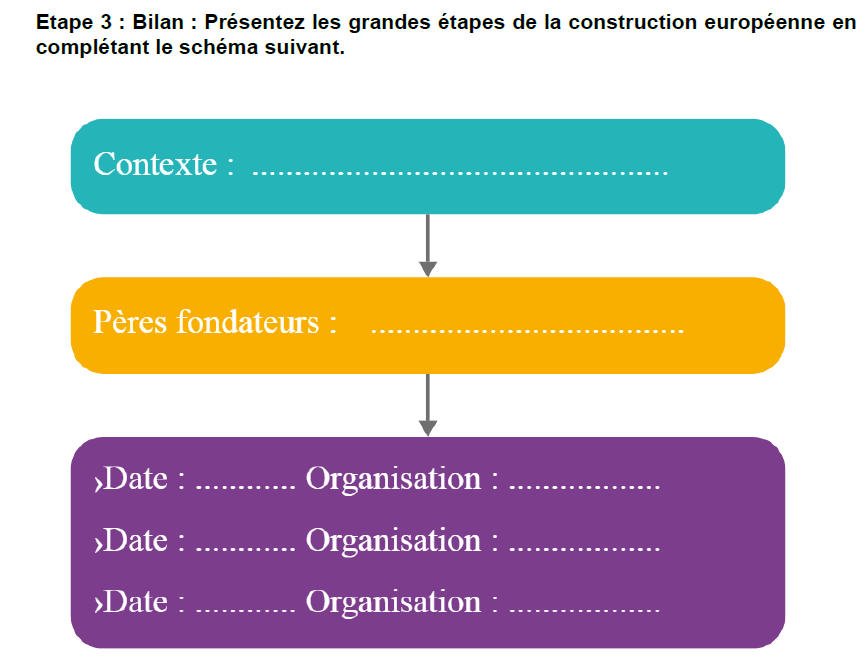 